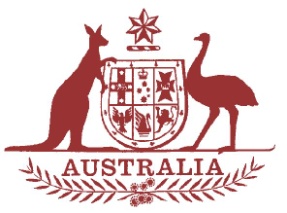 Parliamentary Joint Committee on the National Disability Insurance Scheme
ChairThe Hon. Mal Brough MPDeputy ChairSenator Alex GallacherMembersSenator Matthew CanavanDr David Gillespie MP
Ms Jill Hall MP
Mr Steve Irons MP The Hon. Jenny Macklin MP
Senator Linda ReynoldsThe Hon. Amanda Rishworth MP
Senator Zed Seselja
Senator Rachel SiewertSenator Anne Urquhart

Correspondence and inquiries to:Committee SecretaryPO Box 6100Parliament HouseCANBERRA   ACT   2600Tel:	02 6277 3083Fax:	02 6277 5829Email: 
ndis.sen@aph.gov.auInternet: www.aph.gov.au/joint_ndisNational Disability Insurance SchemePublic HearingDate	19 June 2015Time	8.00am – 9.45amVenue	Committee Room 1S3	Parliament House, Canberra8.00am – 8.30amAssistant Minister for Social ServicesSenator the Hon Mitch Fifield8.30am – 9.15amDepartment of Social ServicesMr Finn Pratt, Secretary Ms Felicity Hand, Deputy SecretaryDr Nick Hartland, NDIS Group Manager9.15am – 9.45amFirst Peoples Disability Network AustraliaMr Damian GriffisMr Scott Avery9.45amAdjournment